Муниципальное бюджетное дошкольное образовательное учреждение                     Пушкинского муниципального района                           детский сад №55 «Алёнушка»                               Квест - игра                           для детей 4-5 лет   «Тиг и Лео к приключениям зовут!»	Разработала воспитатель Высшей квалификационной категории Федотова О.И.2019г.Цель. Организация игровой ситуации для детей 4-5 лет, направленной на формирование  познавательных интересов и познавательных действий; на развитие  любознательности и воображения.  Задачи. Создать ситуацию сотрудничества, положительно влияющую на осмысление и самостоятельное выполнение детьми математических заданий.Помочь детям овладевать способами и приемами познания, применять полученные знания и умения на практике.Закреплять математические представления: количество и счет, величина, ориентировка в пространстве. Формировать умение сравнивать, логически мыслить, правильно формулировать выводы.Обогащать активный  словарь. Воспитывать гуманное, бережное, положительно-эмоциональное, заботливое отношение к миру природы.Развивать общение и взаимодействие ребенка со взрослыми и сверстниками,  умение работать в команде.Материал: ИКТ (ноутбук, интерактивная доска); декорации: «Лес тайги», «Гора», «Болото», «Скала»;  двухполосная карточка (для каждого ребенка), изображения бабочек (по 5 шт. для каждого ребенка) и жуков (по 5 шт. для каждого ребенка), дощечки разной длины (по 4 шт. для каждого ребенка); карта, наклейка «След» (4 шт.); фигурки насекомых, обитателей болота (лягушка, змея, ящерица),  лупы (на каждого ребенка), канатная веревка (2 шт.), настольно – печатная игра «Тиг и Лео»                                                        ХодВоспитатель и дети заходят в зал, оформленный для квест- игры.Воспитатель.  Ребята, а вы знаете, кто такие туристы? Ответы детей (Туристы – это люди, которые очень любят путешествовать, ходить в походы). Воспитатель. Туризм – это путешествия по своей стране или по чужим странам. А поход – это активный способ передвижения по маршруту. А для чего туристы путешествуют и ходят в походы?Ответы детей  (Чтобы любоваться природой, общаться с друзьями,  знакомиться с достопримечательностями и др.)Воспитатель.  Сегодня у нас появилась возможность отправиться в виртуальное путешествие по тайге. То есть, с помощью компьютера мы сможем оказаться в таёжных лесах, недоступных обыкновенному человеку. Где нас  уже ждут обитатели тайги,  зверята – друзья,   Тиг и Лео, которые очень любят приключения! На экране отрывок из мультипликационного фильма «Тиг и Лео».Воспитатель. Лео и Тиг спешат к своему учителю, чтобы услышать его очередную увлекательную историю.На экране отрывок из мультипликационного фильма «Тиг и Лео»Тиг и Лео. Здравствуйте друзья! Мапа Пандига рассказал нам, что только тот, кто  взойдет  на скалу Каменный коготь,  сможет стать самым храбрым на земле! И мы решили взобраться на вершину скалы! А как же мы найдем скалу «Каменный коготь»?Воспитатель. Вам друзья нужна эта карта! На ней изображен весь путь с  остановками,  где вас ждут задания Мапы Пандига. Тиг и Лео. Девочки и мальчики, а вы нам поможете их выполнить?Ответ детей.  Воспитатель. За правильно выполненное   задание вы получаете символ «След» и возможность проследовать до следующей остановки. Давайте поможем нашим друзьям собрать снаряжение -  то, что необходимо в походе, что обязательно пригодится. Но, запомните одно правило – детям одним без взрослых в поход нельзя! Можно заблудиться, и попасть в беду!Игра «Собери снаряжение»  Воспитатель предлагает детям собрать в рюкзак только необходимые в походе предметы: фонарик, верёвка, компас, карта, свисток, лупа, фотоаппарат, телефон.  Дети определяют, что необходимо взять в поход и аргументируют свой выбор. После того, как снаряжение собрано, организуется движение по маршруту.  Первая остановка – «Лес»На экране отрывок из мультипликационного фильма «Тиг и Лео» Воспитатель. Ребята, а вы знаете, что тайгу называют «лёгкими планеты» - благодаря её лесам всем нам хватает кислорода, поэтому её нужно беречь от пожаров и незаконной вырубки! Деревья в таёжных лесах в основном хвойные – ель, сосна, пихта, кедр, лиственница,  только они могут выдержать суровые морозные зимы, которые длятся по 7-8 месяцев. Лето короткое, а осень и весна и вовсе продолжаются не больше месяца.  Посмотрите, с первыми солнечными  лучами   появились бабочки и жуки. Давайте рассмотрим их. А какой предмет из снаряжения нам для этого понадобится? Ответы детей. Дети с помощью луп рассматривают насекомых (игрушки)А вот и первое задание мудрого гималайского медведя Мапа Пандига. Игровая ситуация «Бабочки и жуки»У каждого ребенка двухполосная карточка, карточки с изображением  бабочек и жуков.  Воспитатель предлагает детям расположить в верхнем ряду   бабочек, в нижнем ряду жуков. Затем уточняет: Сколько бабочек в верхнем ряду? Сколько жуков в нижнем ряду? Что можно сказать о количестве бабочек и жуков? Поровну ли их?  Расположите бабочек и жуков  так, чтобы было видно поровну их или нет. Что можно сказать о количестве бабочек и жуков?Воспитатель с детьми размещают символ «След» на карте.Воспитатель. Продолжим наш путь. Вторая остановка «Болото»Воспитатель. Самые опасные препятствия для туристов в тайге – это болота и трясины. Небольшие заболоченные места можно обойти, наступая на кочки. Следует ступать не спеша, осторожно, всегда иметь с собой шест и прощупывать  землю.    На экране отрывок из мультипликационного фильма «Тиг и Лео»Игра «По кочкам через болото»Детям предлагается  быстро пройти «заболоченный» участок по «кочкам» - 7–10 «кочек», образующих слегка зигзагообразную «тропу через болото», совершая прыжки с «кочки» на «кочку»  не касаясь ногами поверхности «болота», обходя  те кочки, на которых сидят обитатели болота (лягушка, змея, ящерица). Воспитатель с детьми размещают символ «След» на карте.Воспитатель. Продолжим наш путь. Третья остановка «Подножье горы»На экране отрывок из мультипликационного фильма «Тиг и Лео»Воспитатель. Реки тайги быстрые и холодные, горные ручьи стекают в них. Вот и на пути наших друзей встал горный ручей. Как же им пройти через него?Предложения детей. А что нам понадобится для строительства канатного моста?Ответы детей? (Два каната, дощечки)Игровая ситуация «Канатный мост через горный ручей»У каждого ребёнка на столе по три дощечки разной длины. Предложить детям разложить их  в порядке увеличения, от самой короткой до самой длинной, способом приложения. Самую длинную дощечку установить на «канатный мост»Воспитатель с детьми размещают символ «След» на карте.Лео и Тиг «переходят» ручей по «канатному мосту» Воспитатель. А вот впереди возвышается скала «Каменный коготь» Наши друзья устремились к ней. Проблемная ситуация «Восхождение на скалу «Каменный коготь»На экране отрывок из мультипликационного фильма «Тиг и Лео». Зверята не находят долгожданного вознаграждения от Мапы Пандига. Воспитатель. Друзья, не огорчайтесь! Проходя по маршруту и выполняя задания мудрого учителя,  вы и ребята  проявляли любознательность и смекалку, помогая друг другу в трудную минуту,  вы были решительными  и храбрыми. Значит,  восхождение на скалу было не напрасным! Лео и Тиг дарят детям настольную игру - ходилка «Тиг и Лео» и прощаются с ними.Воспитатель. Давайте поделимся друг с другом впечатлениями! Что вам больше всего запомнилось, какое задание вам показалось самым интересным? Ответы детей. Воспитатель с детьми идут в группу, дошкольники знакомятся с правилами настольно – печатной игры; организуют самостоятельную деятельность. 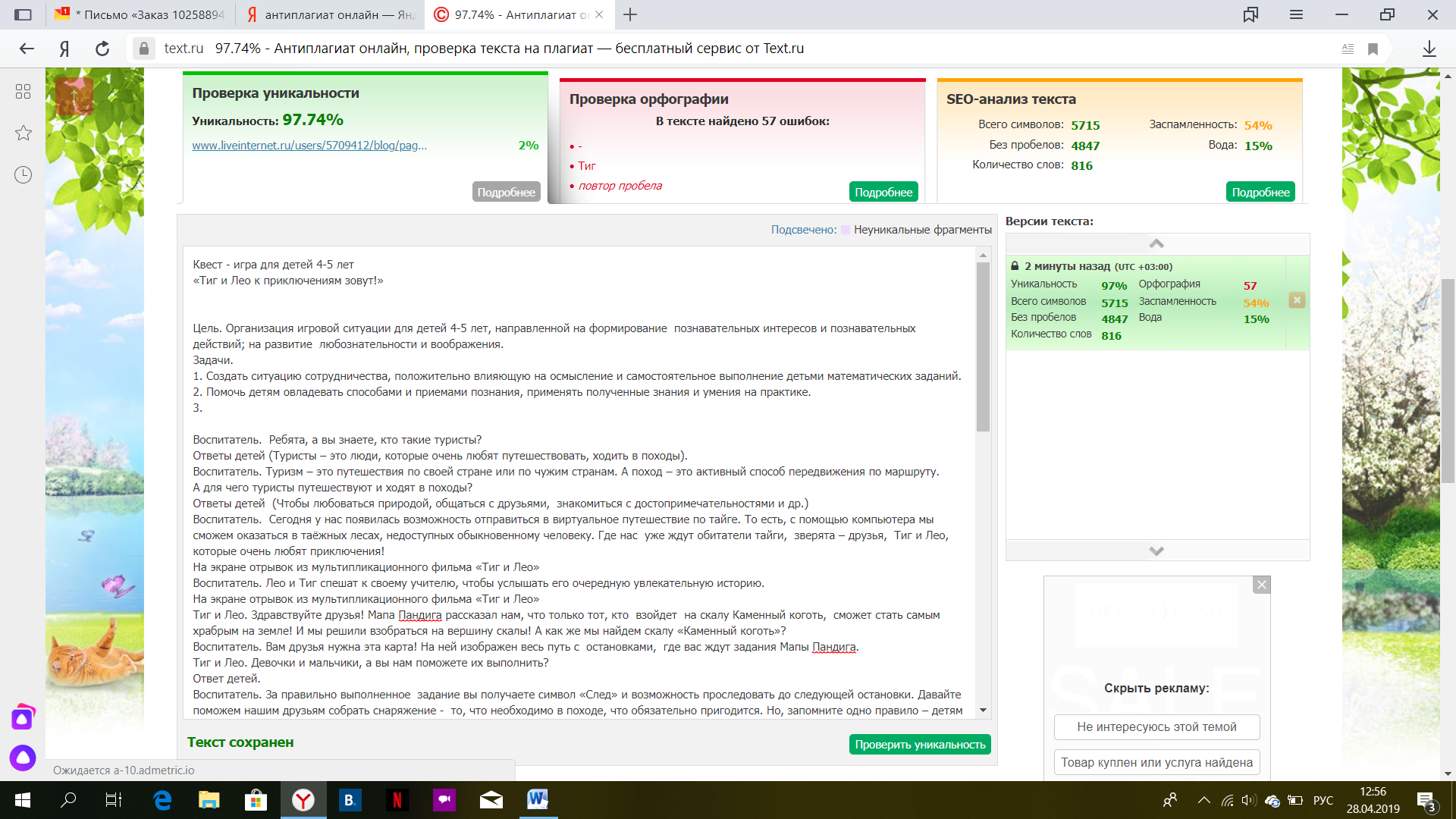 